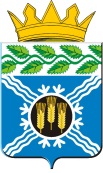 РОССИЙСКАЯ ФЕДЕРАЦИЯКЕМЕРОВСКАЯ ОБЛАСТЬ – КУЗБАССКРАПИВИНСКИЙ МУНИЦИПАЛЬНЫЙ ОКРУГАДМИНИСТРАЦИЯ КРАПИВИНСКОГО МУНИЦИПАЛЬНОГО ОКРУГАПОСТАНОВЛЕНИЕот 28.12.2023г. № 2007пгт. КрапивинскийО внесении изменений в постановление администрации Крапивинского муниципального округа от 16.11.2020 № 1552       В соответствии с решением Совета народных депутатов Крапивинского муниципального округа первого созыва от 26.12.2023 № 455 «О бюджете Крапивинского муниципального округа на 2024 год и на плановый период 2025 и 2026 годов», решением Совета народных депутатов Крапивинского муниципального округа первого созыва от 26.12.2023 № 456 «О внесении изменений в решение Совета народных депутатов Крапивинского муниципального округа от 26.12.2022 № 380», администрация Крапивинского муниципального округаПОСТАНОВЛЯЕТ:1. Внести в постановление администрации Крапивинского муниципального округа от 16.11.2020 № 1552 «Об утверждении муниципальной программы «Предупреждение возникновения, распространения и ликвидации заразных и незаразных заболеваний животных и птицы, в том числе общих для человека и животных на территории Крапивинского муниципального округа» на 2021-2026 годы (в редакции постановлений от 16.11.2021 года №1545, от 18.11.2022 года №1756, от 01.09.2023 года №1227, от 21.12.2023 года №1936) следующие изменения:1.1. В приложении к постановлению позицию «Объемы и источники финансирования муниципальной программы в целом и с разбивкой по годам ее реализации» паспорта муниципальной программы изложить в следующей редакции:	«           ».        1.2. Разделы 4 приложения к постановлению изложить в новой редакции, согласно приложению к настоящему постановлению.2. Организационному отделу администрации Крапивинского муниципального округа (Салтымаковой И.Н.) обнародовать настоящее постановление на информационном стенде администрации Крапивинского муниципального округа по адресу: пгт. Крапивинский, ул. Юбилейная, 15, а также на стендах, размещенных в зданиях территориальных отделов, входящих в состав муниципального казенного учреждения «Территориальное управление администрации Крапивинского муниципального округа», в соответствии с частью 2 статьи 59 Устава Крапивинского муниципального округа Кемеровской области - Кузбасса, и разместить на официальном сайте администрации Крапивинского муниципального округа в информационно-телекоммуникационной сети «Интернет».3. Настоящее постановление вступает в силу с момента обнародования, за исключением положений, для которых настоящим пунктом установлены иные сроки вступления в силу.В приложении к постановлению Паспорт муниципальной программы, раздел 4 текстовой части муниципальной программы в части ресурсного обеспечения на 2024-2026 годы применяются к правоотношениям, возникающим при составлении и исполнении бюджета округа, начиная с бюджета на 2024 год и на плановый период  2025, 2026 годов.4. Контроль за исполнением настоящего постановления возложить на заместителя главы Крапивинского муниципального округа А.А. Реванченко.     ГлаваКрапивинского муниципального округа	      	                Т.И. КлиминаЖужкова Татьяна Александровна, 8(38446) 22447Приложение к постановлению администрации Крапивинского муниципального округаот ___________№ ____Ресурсное обеспечение реализации муниципальной программыОбъемы и источники финансирования муниципальной программы в целом и с разбивкой по годам ее реализацииОбъем средств на реализацию муниципальной программы – 15 066,4 тыс. руб., в том числе по годам: 2021 год – 1 106,4 тыс. руб.2022 год – 2 960,0 тыс. руб. 2023 год – 4 900,0 тыс. руб.2024 год – 2 000,0 тыс. руб.2025 год - 2 100,0 тыс. руб.2026 год – 2 000,0 тыс. руб.из них:средства областного бюджета – 15 066,4 тыс. руб., в том числе по годам:2021 год – 1 106,4 тыс. руб.2022 год – 2 960,0 тыс. руб. 2023 год – 4 900,0 тыс. руб.2024 год – 2 000,0 тыс. руб.2025 год - 2 100,0 тыс. руб.2026 год – 2 000,0 тыс. руб.Наименование муниципальной программы, подпрограммы,мероприятияИсточник финансированияОбъем финансовых ресурсов,тыс. рублейОбъем финансовых ресурсов,тыс. рублейОбъем финансовых ресурсов,тыс. рублейОбъем финансовых ресурсов,тыс. рублейОбъем финансовых ресурсов,тыс. рублейОбъем финансовых ресурсов,тыс. рублейНаименование муниципальной программы, подпрограммы,мероприятияИсточник финансирования2021 год2022 год2023год2024год2025 год2026 год12345678Муниципальная программа «Предупреждение возникновения, распространения и ликвидации заразных и незаразных заболеваний животных и птицы, в том числе общих для человека и животных на территории Крапивинского муниципального округа» на 2021-2026 годыВсего1 106,42 960,04 900,02 000,02 100,02 000,0Муниципальная программа «Предупреждение возникновения, распространения и ликвидации заразных и незаразных заболеваний животных и птицы, в том числе общих для человека и животных на территории Крапивинского муниципального округа» на 2021-2026 годыместный бюджет0,00,00,00,00,00,0Муниципальная программа «Предупреждение возникновения, распространения и ликвидации заразных и незаразных заболеваний животных и птицы, в том числе общих для человека и животных на территории Крапивинского муниципального округа» на 2021-2026 годыиные не запрещенные законодательством источники:Муниципальная программа «Предупреждение возникновения, распространения и ликвидации заразных и незаразных заболеваний животных и птицы, в том числе общих для человека и животных на территории Крапивинского муниципального округа» на 2021-2026 годыфедеральный бюджет0,00,00,00,00,00,0Муниципальная программа «Предупреждение возникновения, распространения и ликвидации заразных и незаразных заболеваний животных и птицы, в том числе общих для человека и животных на территории Крапивинского муниципального округа» на 2021-2026 годыобластной бюджет1 106,42 960,04 900,02 000,02 100,02 000,01. Содержание и обустройство сибиреязвенных захоронений и скотомогильников (биотермических ям)Всего160,0560,01 400,00,0100,00,01. Содержание и обустройство сибиреязвенных захоронений и скотомогильников (биотермических ям)местный бюджет0,00,00,00,00,00,01. Содержание и обустройство сибиреязвенных захоронений и скотомогильников (биотермических ям)иные не запрещенные законодательством источники:1. Содержание и обустройство сибиреязвенных захоронений и скотомогильников (биотермических ям)федеральный бюджет0,00,00,00,00,00,01. Содержание и обустройство сибиреязвенных захоронений и скотомогильников (биотермических ям)областной бюджет160,0560,01 400,00,0100,00,02. Мероприятие:Организация мероприятий при осуществлении деятельности по обращению с животными без владельцевВсего946,42 400,03 500,02 000,02 000,02 000,02. Мероприятие:Организация мероприятий при осуществлении деятельности по обращению с животными без владельцевместный бюджет0,00,00,00,00,00,02. Мероприятие:Организация мероприятий при осуществлении деятельности по обращению с животными без владельцевиные не запрещенные законодательством источники:2. Мероприятие:Организация мероприятий при осуществлении деятельности по обращению с животными без владельцевфедеральный бюджет0,00,00,00,00,00,02. Мероприятие:Организация мероприятий при осуществлении деятельности по обращению с животными без владельцевобластной бюджет946,42 400,03 500,02 000,02 000,02 000,0